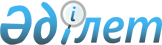 Об установлении квоты рабочих мест для лиц, освободившихся из мест лишения свободы, и несовершеннолетних выпускников интернатных организаций
					
			Утративший силу
			
			
		
					Постановление акимата Качирского района Павлодарской области от 06 апреля 2011 года N 111/3. Зарегистрировано Департаментом юстиции Павлодарской области 29 апреля 2011 года N 12-8-108. Утратило силу постановлением акимата Качирского района Павлодарской области от 18 апреля 2012 года N 191/10      Сноска. Утратило силу постановлением акимата Качирского района Павлодарской области от 18.04.2012 N 191/10.

      В соответствии со статьей 31 Закона Республики Казахстан от 23 января 2001 года "О местном государственном управлении и самоуправлении в Республике Казахстан", подпунктами 5-5) и 5-6) статьи 7 Закона Республики Казахстан от 23 января 2001 года "О занятости населения", в целях социальной защиты лиц, освободившихся из мест лишения свободы, и несовершеннолетних выпускников интернатных организаций, испытывающих трудности в трудоустройстве, акимат района ПОСТАНОВЛЯЕТ:



      1. Установить квоту рабочих мест для лиц, освободившихся из мест лишения свободы, и несовершеннолетних выпускников интернатных организаций в Качирском районе в размере один процент от общей численности рабочих мест в организациях и предприятиях Качирского района, независимо от формы собственности.



      2. Утвердить перечень предприятий и организаций (по согласованию) согласно приложению.



      3. Государственному учреждению "Отдел занятости и социальных программ Качирского района" обеспечить содействие в трудоустройстве на квотируемые рабочие места путем выдачи соответствующих направлений работодателям.



      4. Контроль за выполнением данного постановления возложить на заместителя акима района Марданову А.К.



      5. Настоящее постановление вводится в действие по истечении десяти календарных дней после дня его первого официального опубликования.      Аким района                                Б. Бакауов

Приложение            

к постановлению акимата Качирского района

от 6 апреля 2011 года N 111/3       Перечень предприятий и организаций
					© 2012. РГП на ПХВ «Институт законодательства и правовой информации Республики Казахстан» Министерства юстиции Республики Казахстан
				N п\п
Перечень предприятий и организации
1.ГУ "Центральная библиотечная система Качирского района"2.ГУ "Качирский профессиональный лицей N 11"3.ГУ "М-Горьковское учреждение по охране лесов и животного мира"4.Павлодарский областной филиал РГП "Казахавтодор" ДЭУ-745.ГККП "Качирский районный Дом культуры"6.ТОО "Племцентр Песчанский"7.ГКП "Теренколь-Су"8.ТОО "Ивановское"9.КХ "Сарсенбинов"10.КХ "Гладковский"11.ТОО "Дидар"12.ТОО "Покровка"13.КХ "Вильгельм"14.КХ "Илларбек"15.КХ "Зуенко"16.ТОО "Песчанский РМЗ"17.КГКП "Качирская центральная районная больница"18.КХ "Бостекпаев"19.ГУ "Качирская средняя общеобразовательная школа N 1 имени А.Н. Елгина"20.ГУ "Качирская средняя общеобразовательная школа N 2 имени А.С. Текенова"21.ГУ "Качирская средняя общеобразовательная школа N 3 имени К. Оспановой"